П Р И Л О Ж Е Н И Е № 1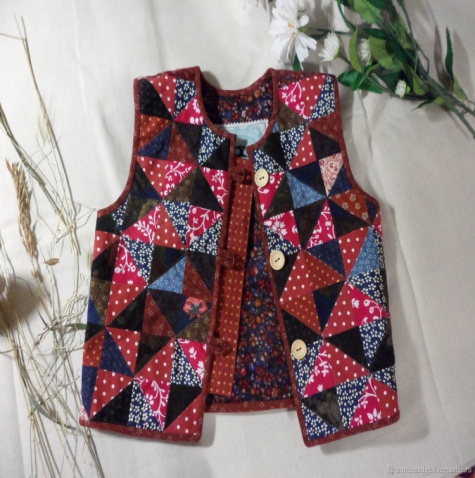 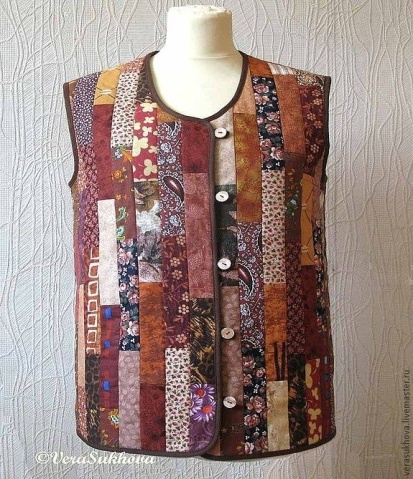 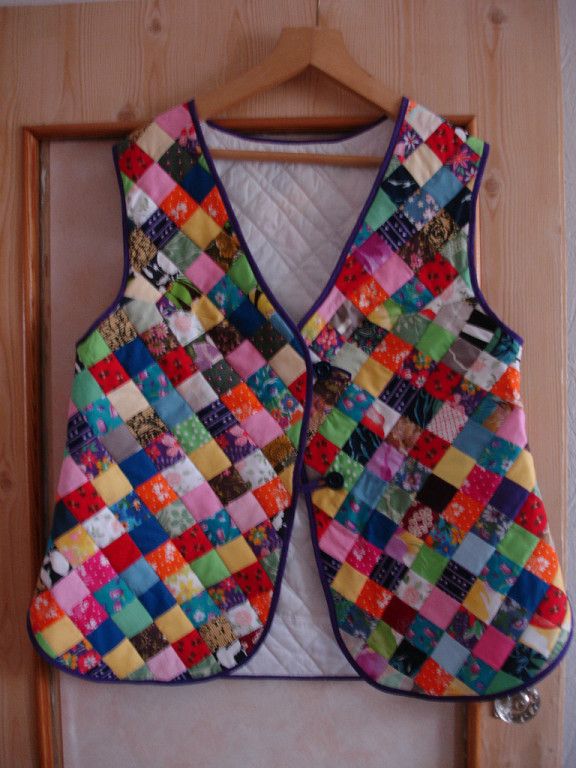 Ж И Л Е Т Ы <Рисунок 1, 2,3 >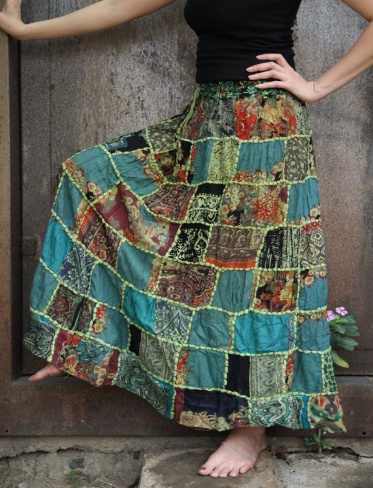 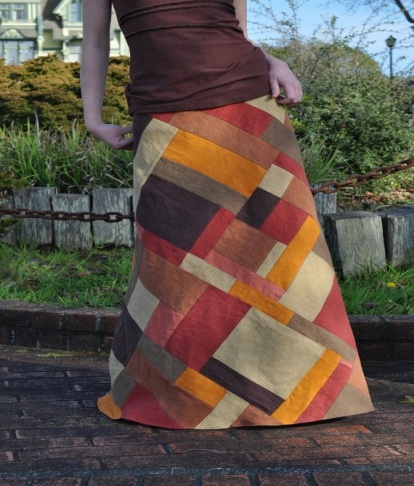 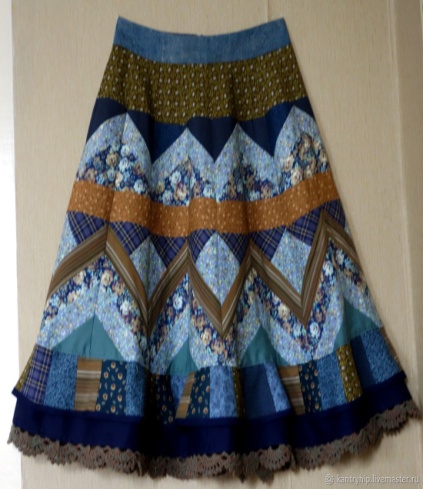 Ю Б К И <Рисунок 4, 5,6>             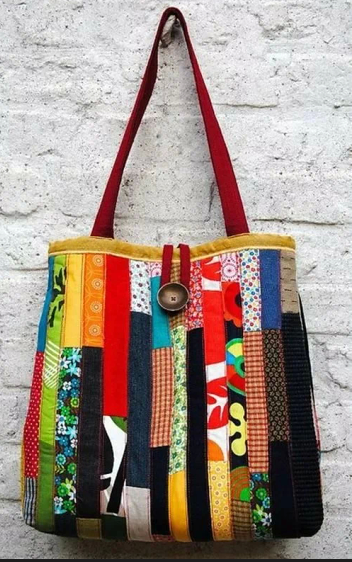 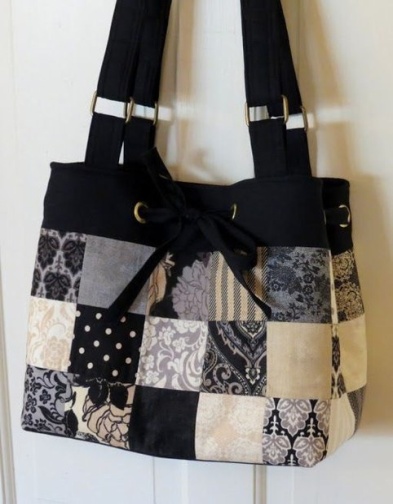 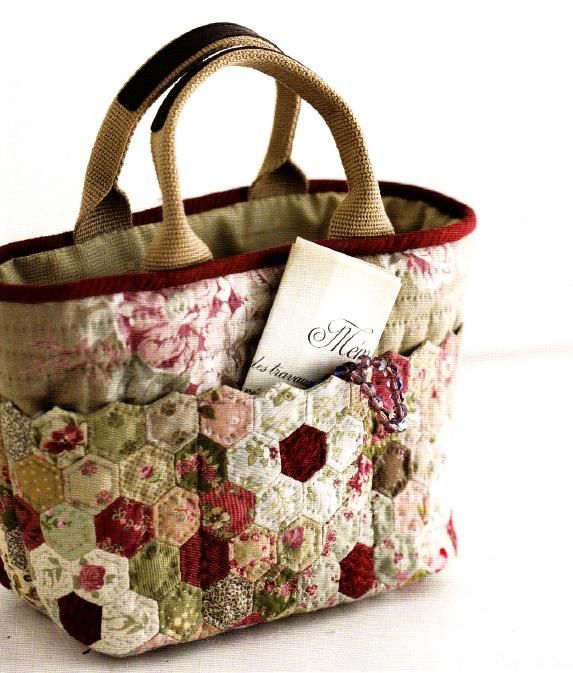 С У М К И <Рисунок 7,8,9>                         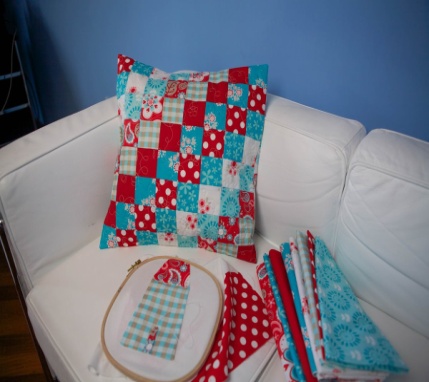 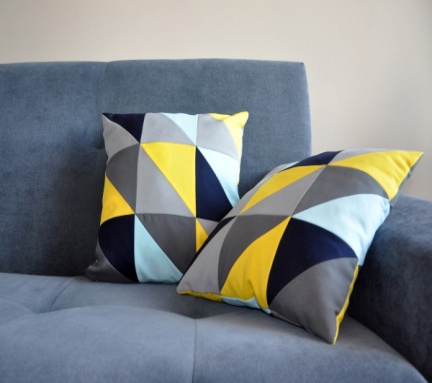 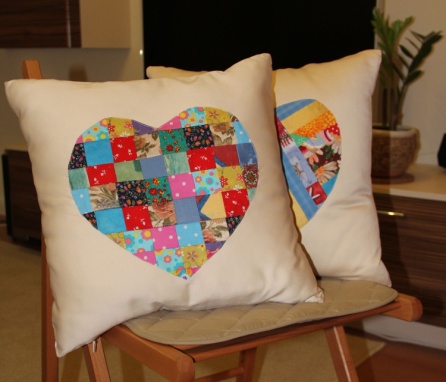 П О Д У Ш К И <Рисунок 10,11,12>.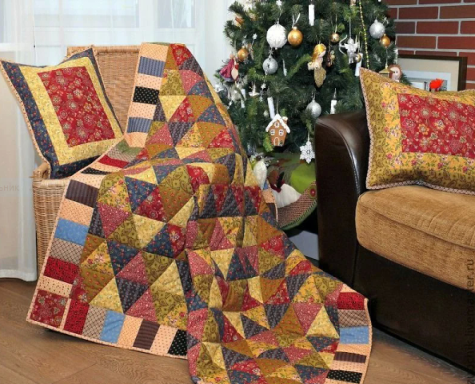 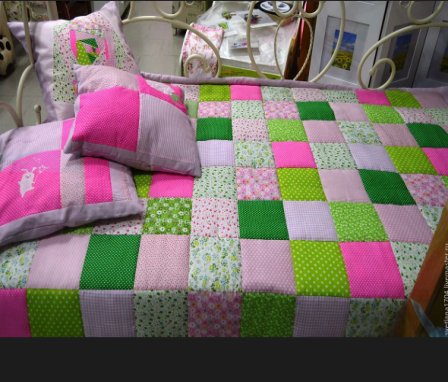 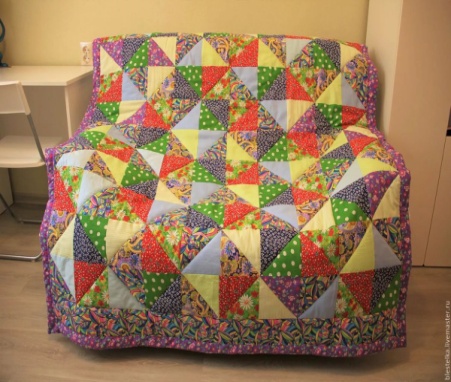 П О К Р Ы В А Л А <Рисунок 13,14,15> 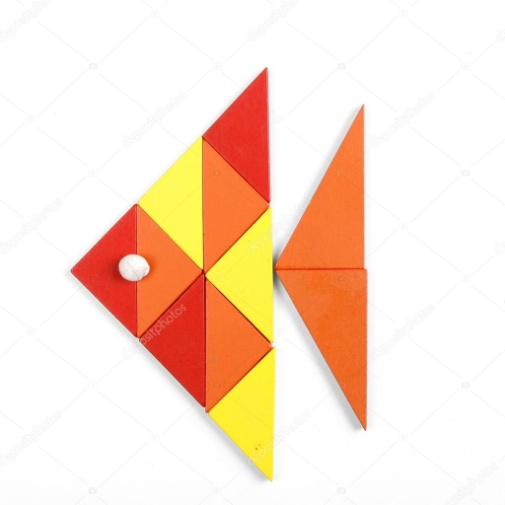 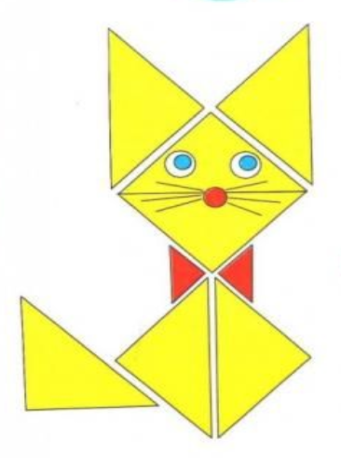 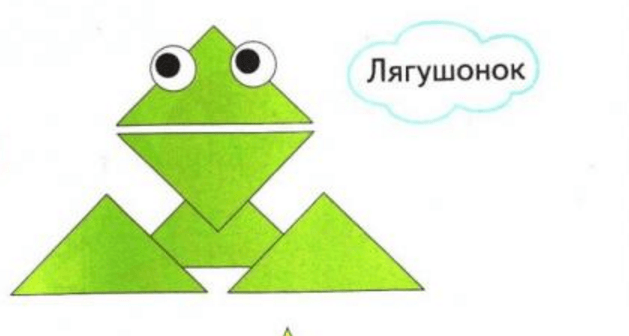 <Рисунок 16,17,18>.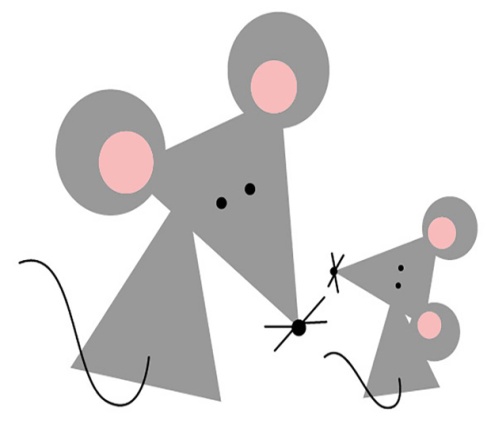 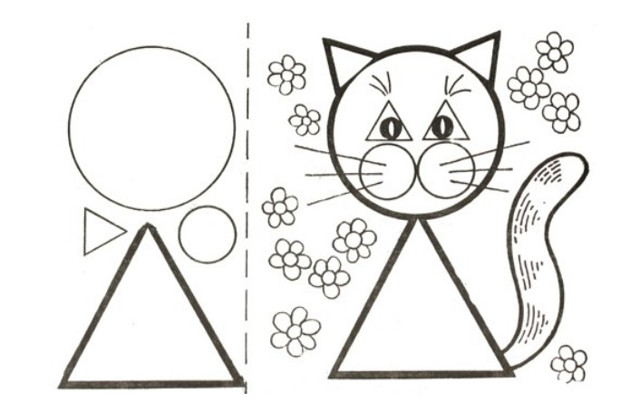 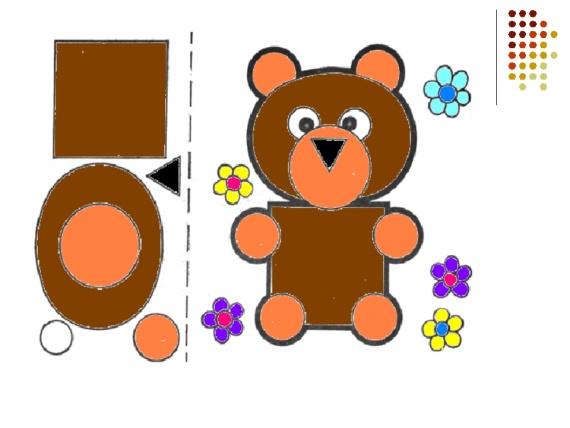 <Рисунок 19,20,21>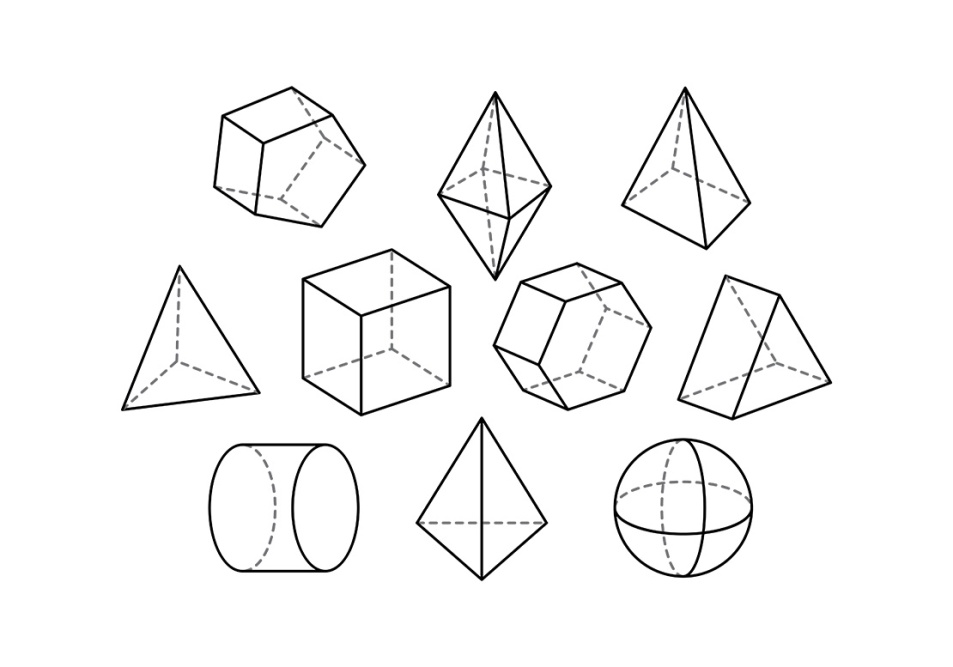 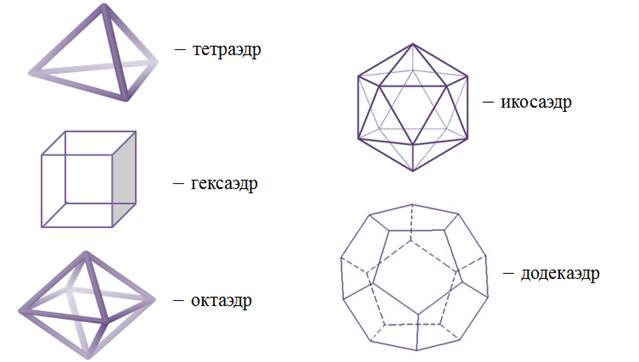 <Рисунок 22,23>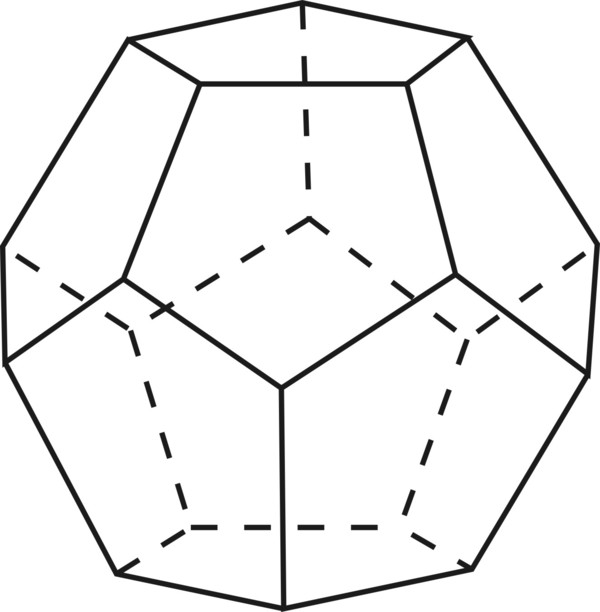 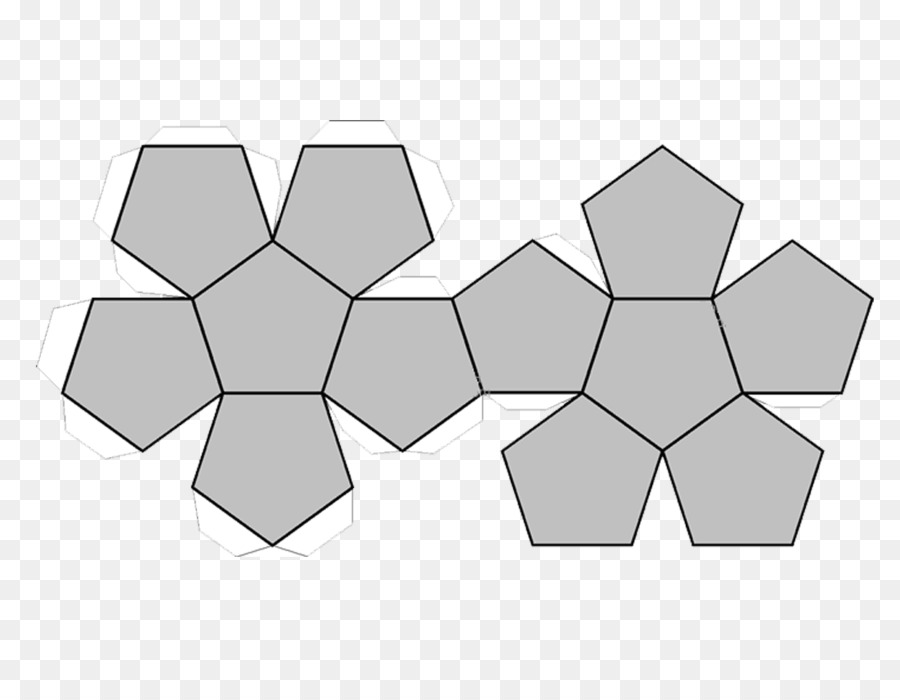 <Рисунок 24,25>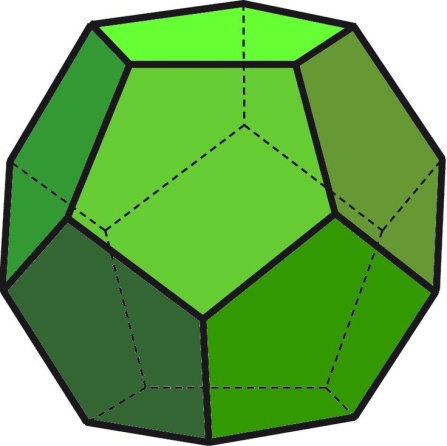 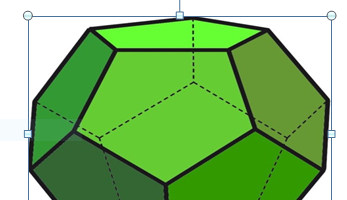 <Рисунок 26, 27>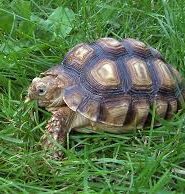 <Фото1>   <Фото2>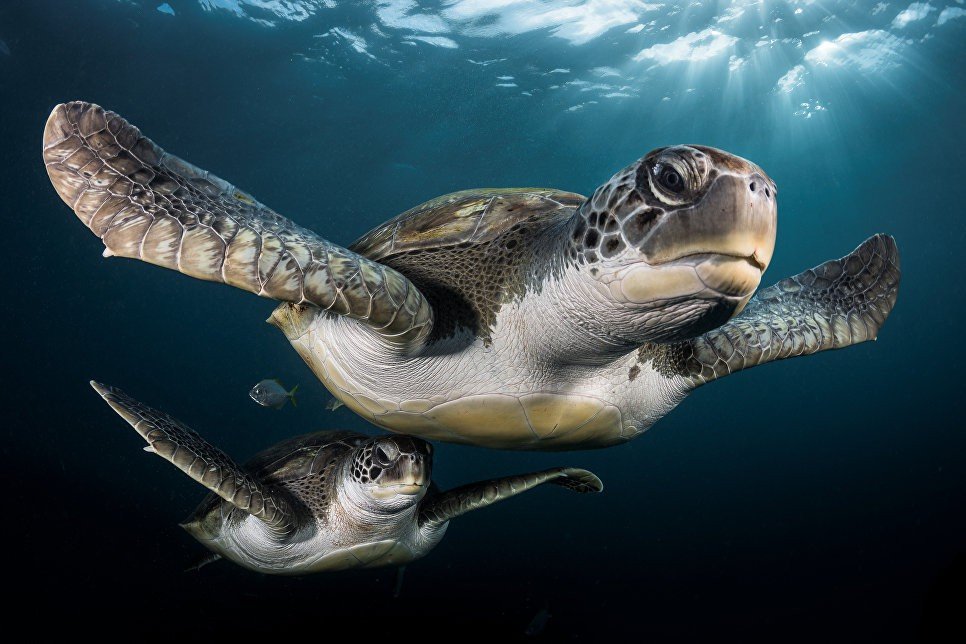 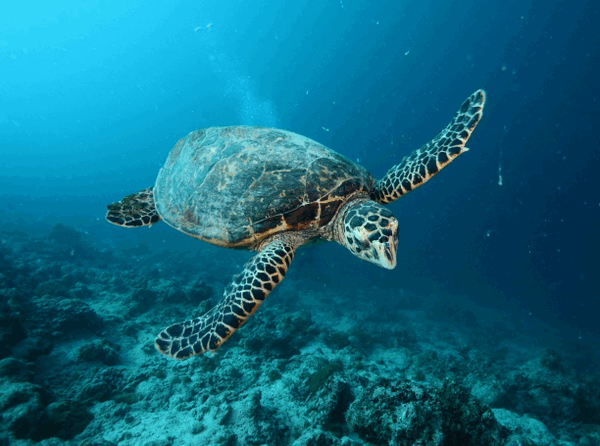 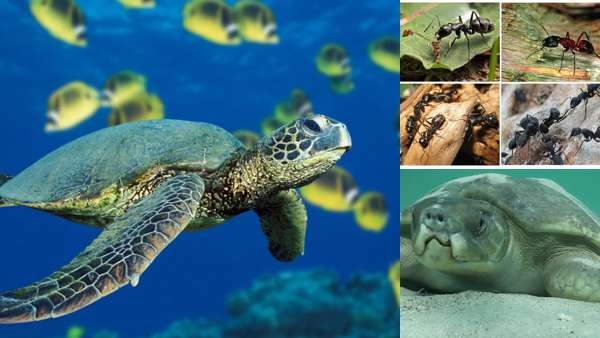 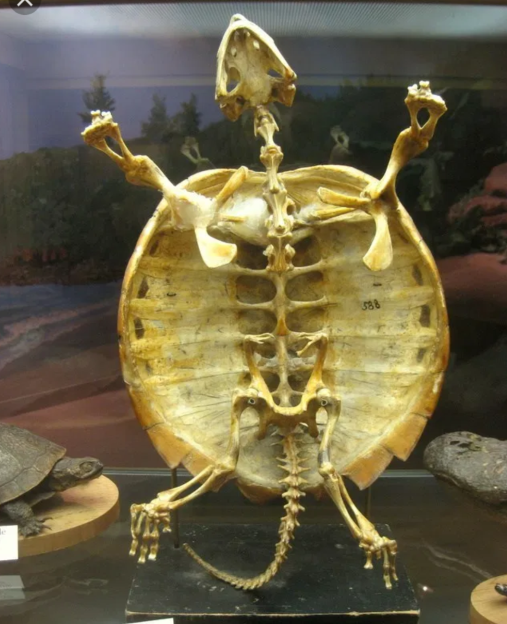 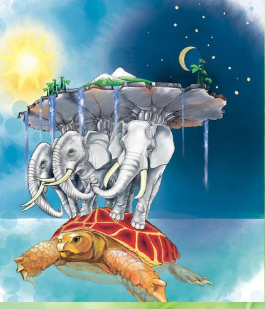 <Фото3,4,5,6>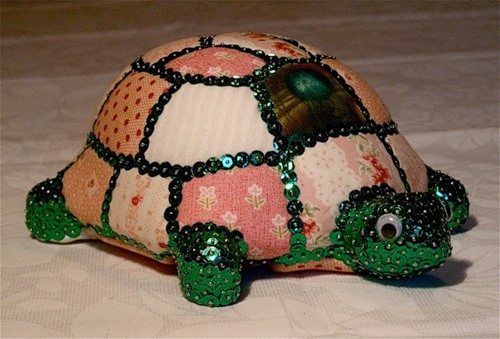 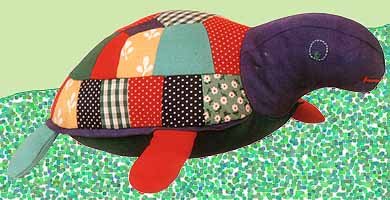 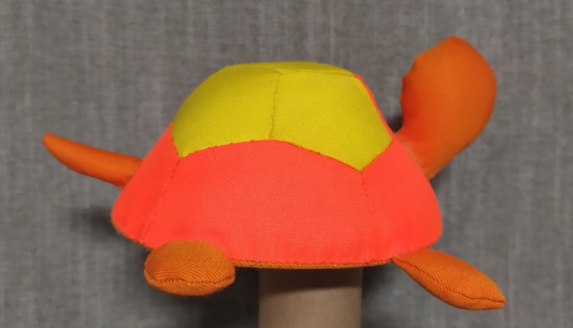 <Фото № 7;8;9>